PRONAĐI PUT KROZ LABIRINT!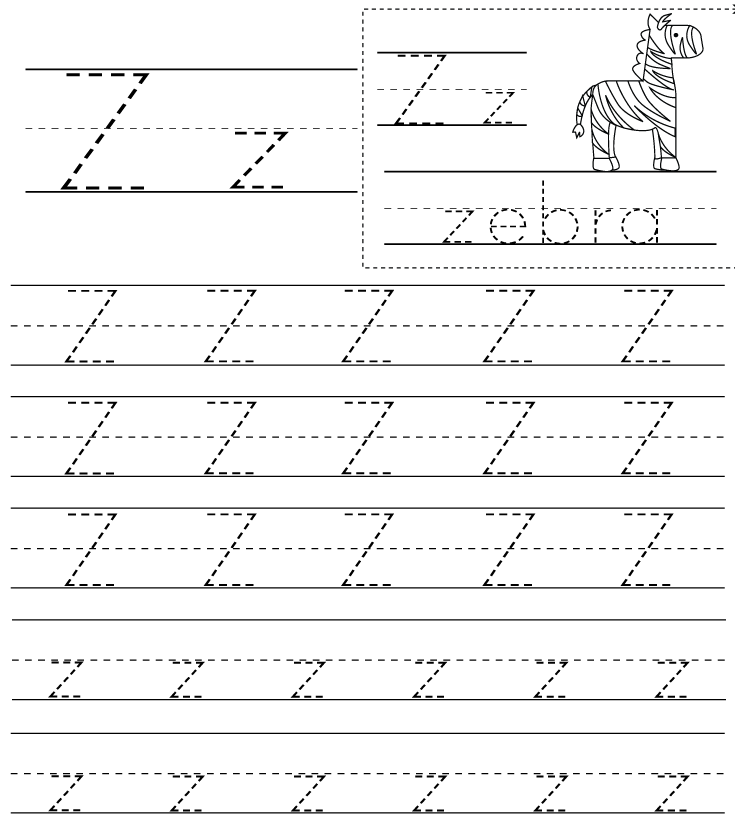 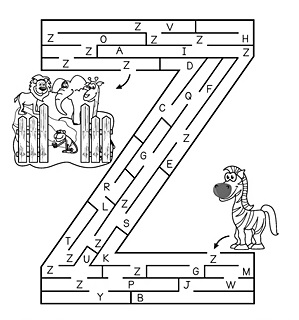 OBOJI VELIKO SLOVO Z.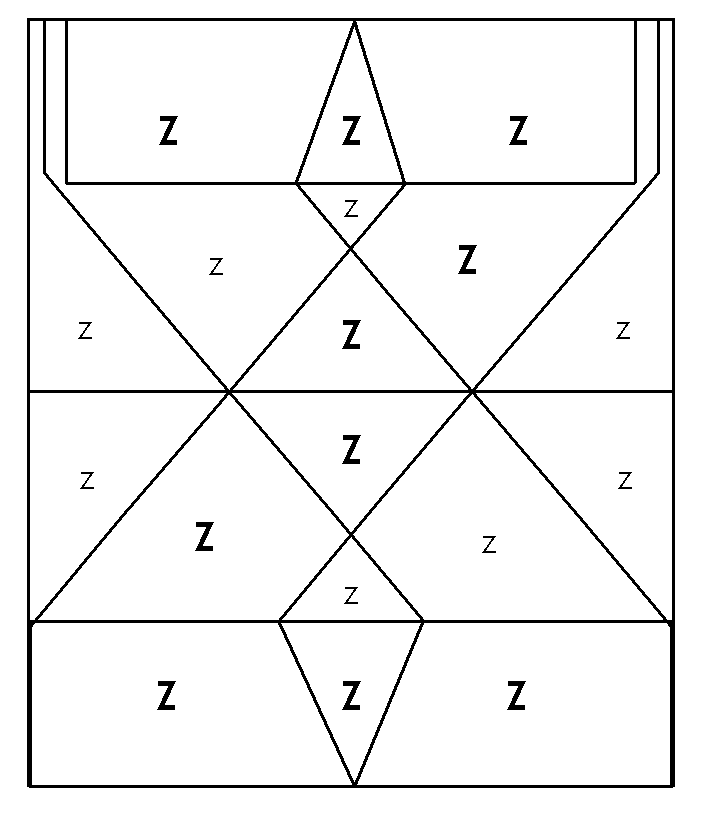 OBOJI I ZAOKRUŽI SLOVO Z.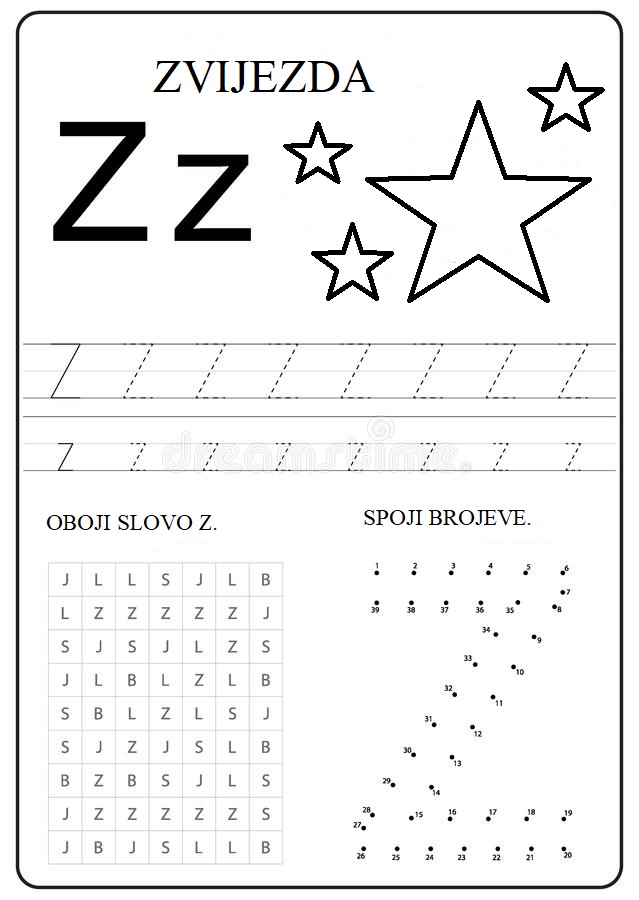 ZIMA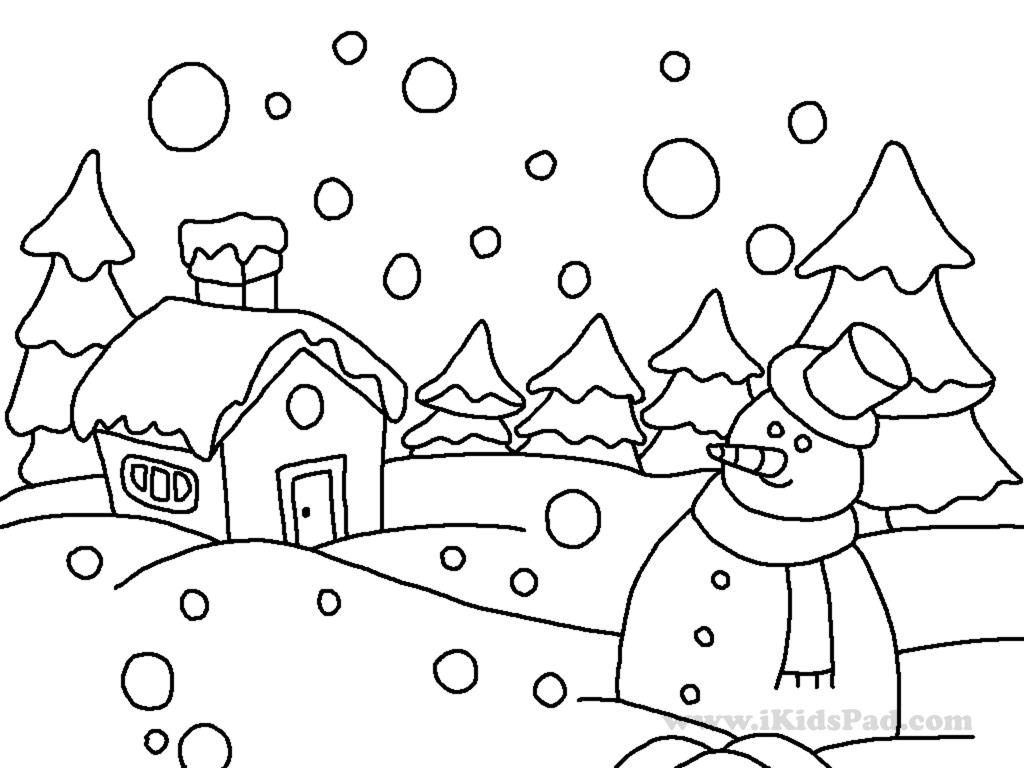            ZEC                               ZVIJEZDA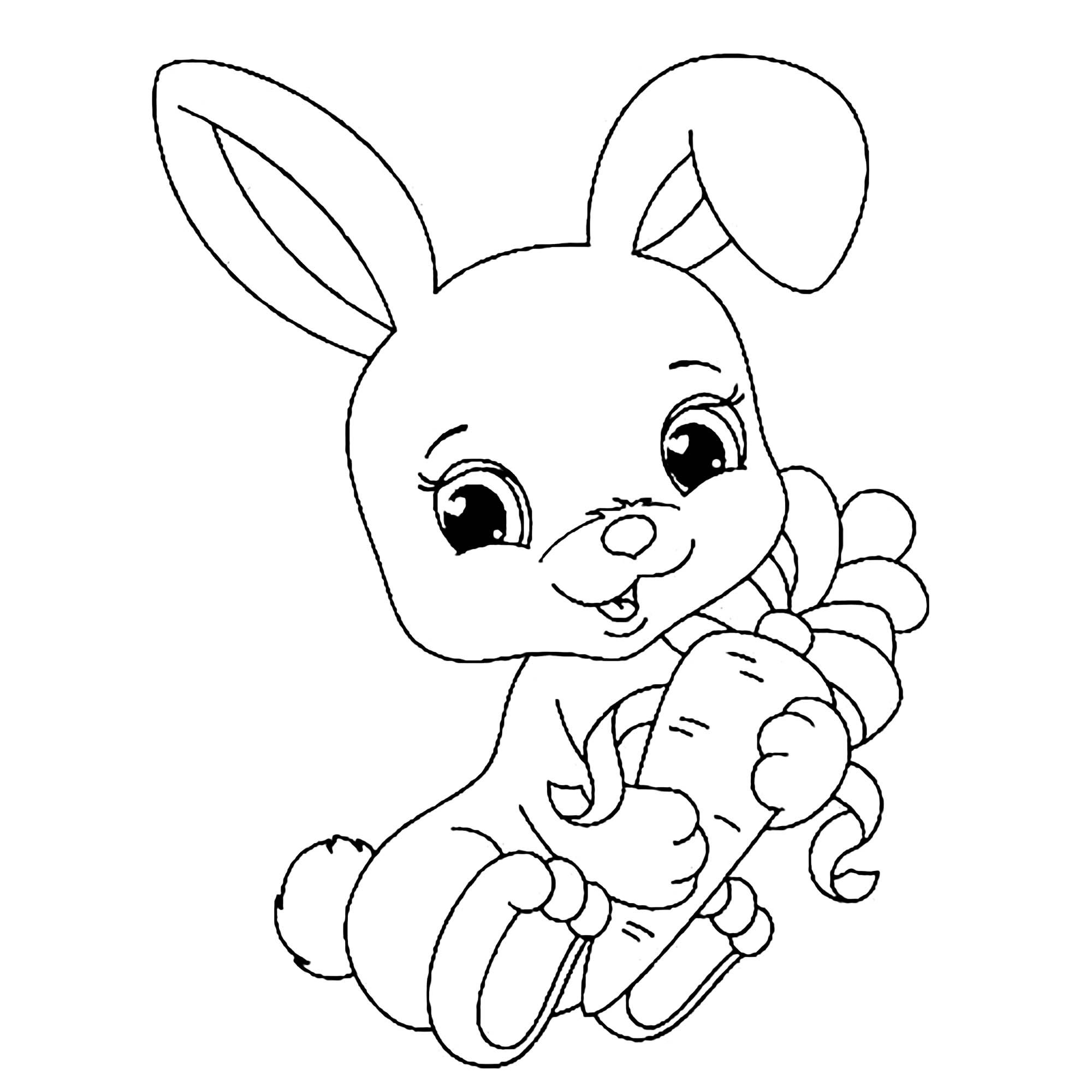 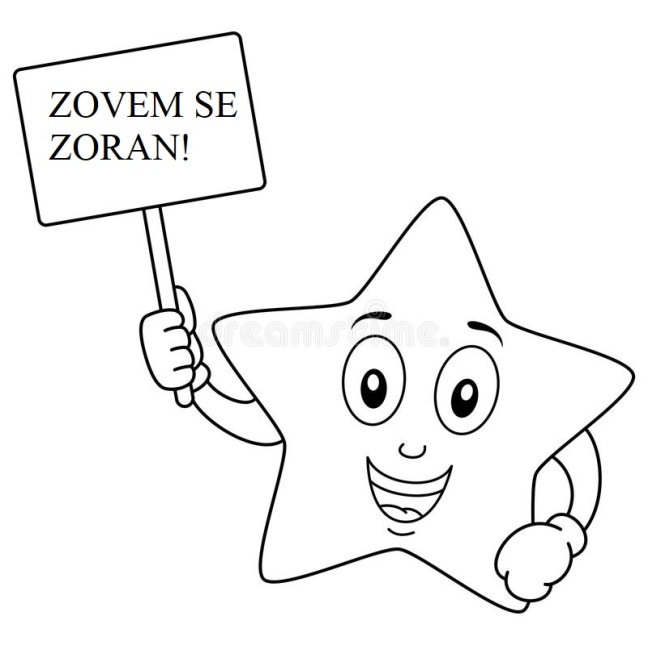 OBOJI I ZAOKRUŽI SLOVO Ž.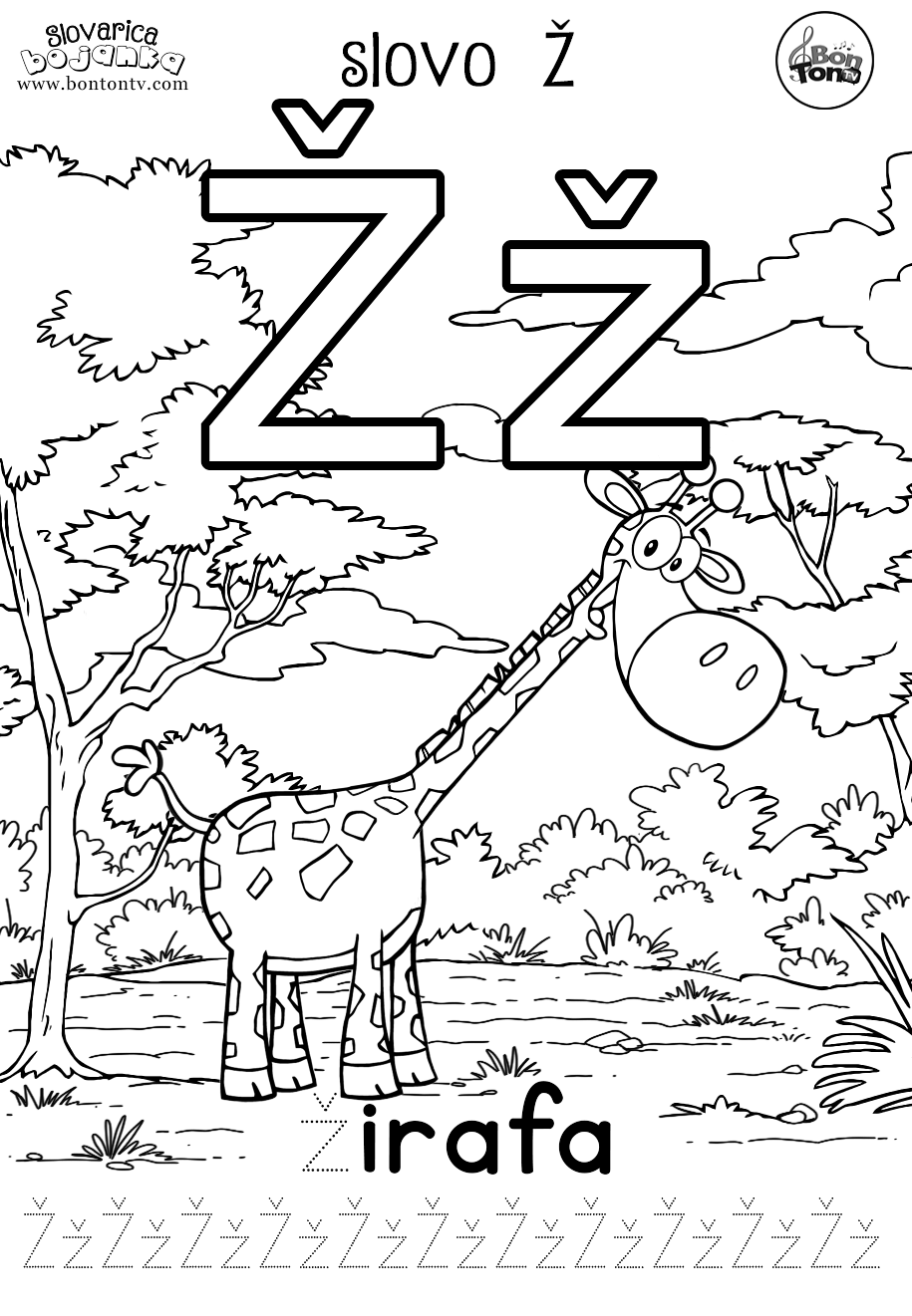                   RUŽA                                   ŽIRAFA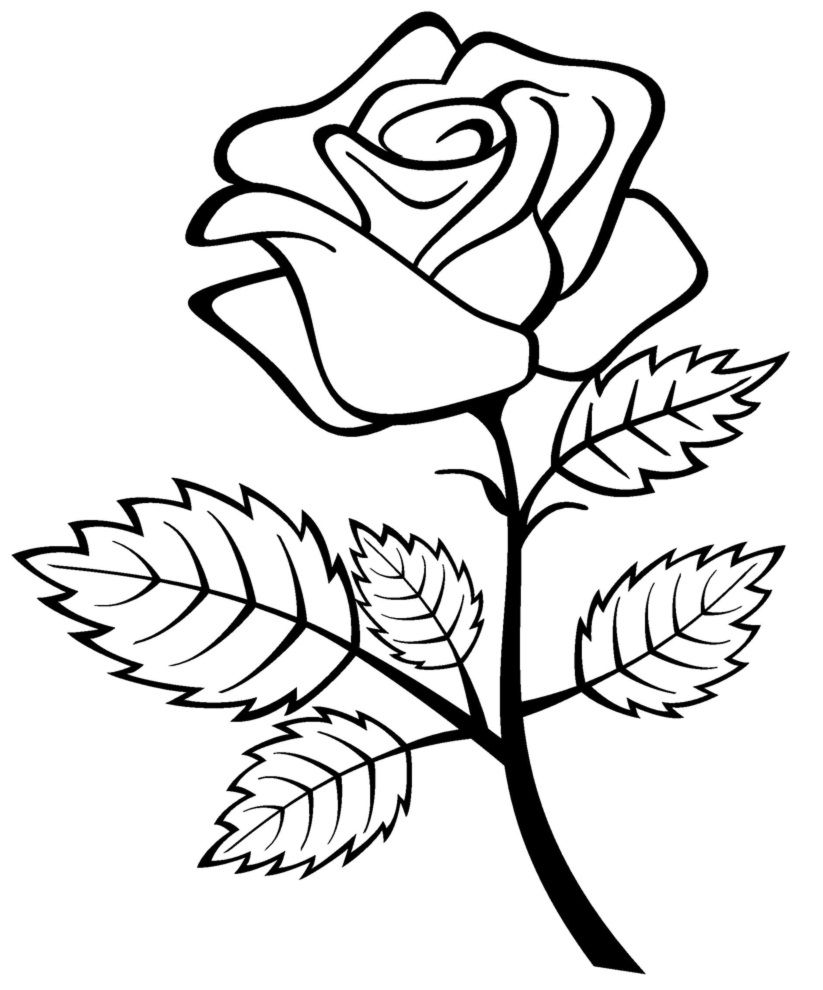 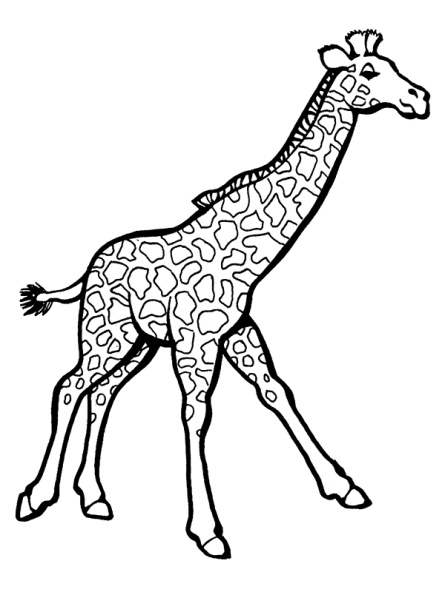                 PUŽ                                     ŽLICA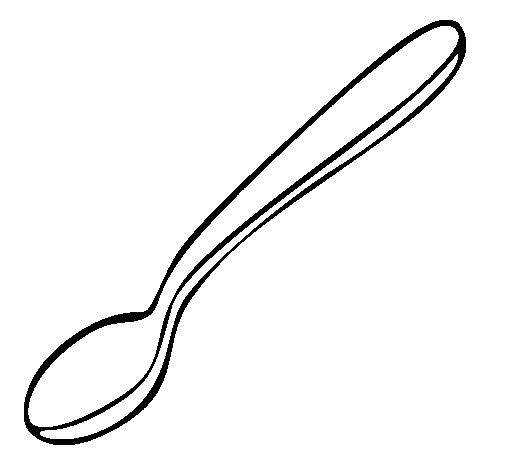 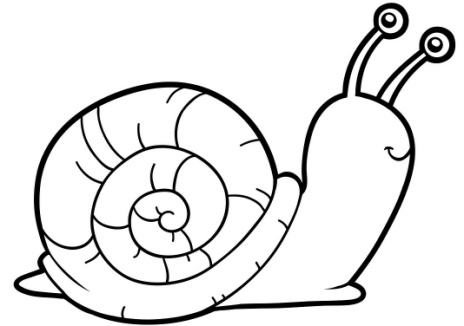 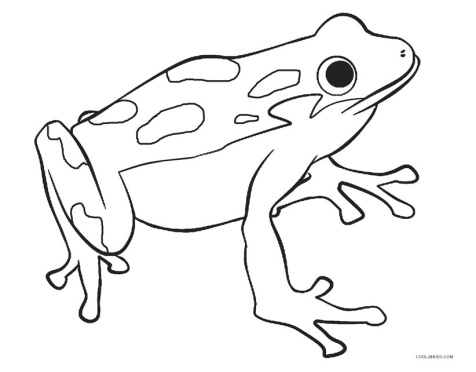          ŽABAPREBROJI ŽIVOTINJE I SPOJI IH S BROJEM.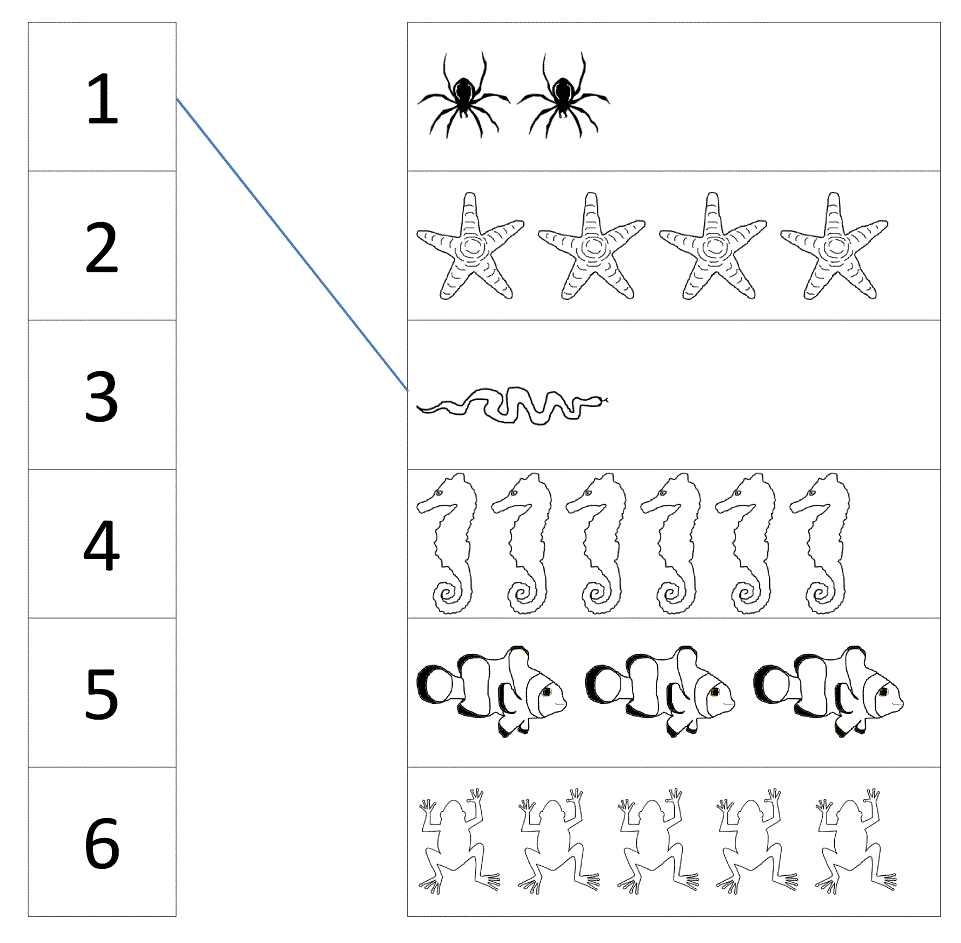 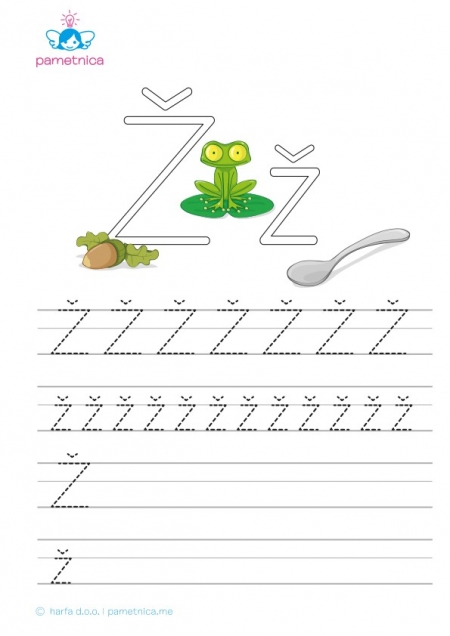 PRONAĐI I ZAOKRUŽI ISTE SLIČICE.                                NACRTAJ  LICE.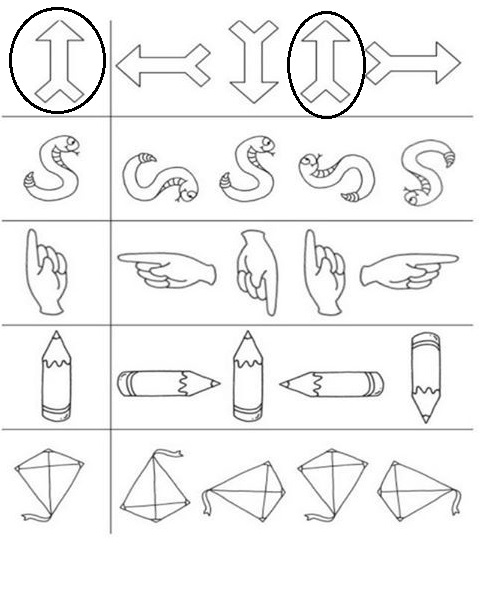 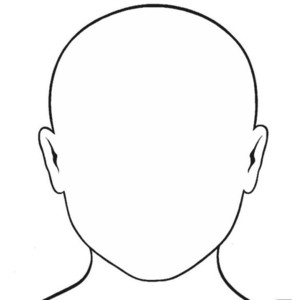 OBOJI POVRĆE.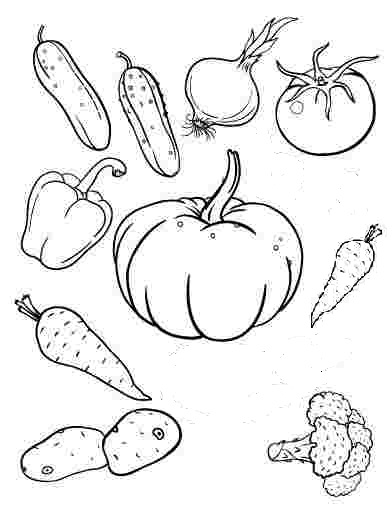 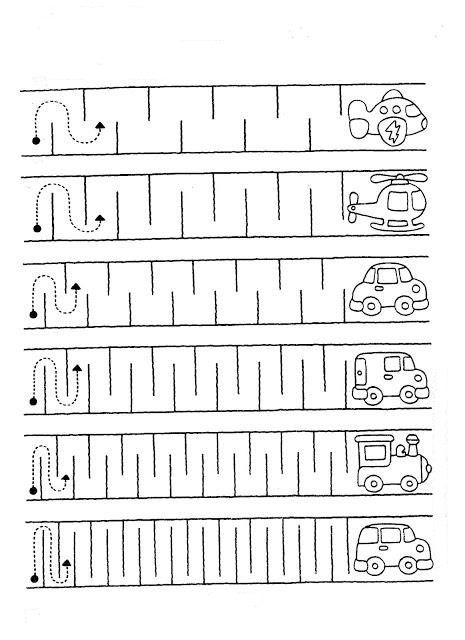 